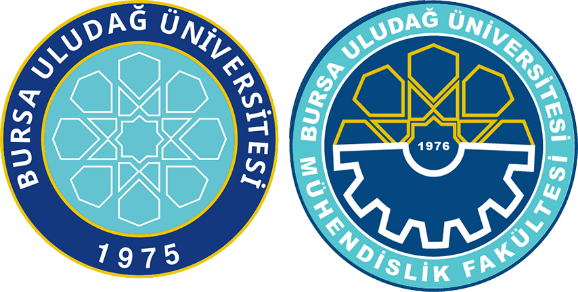 Bursa Uludağ ÜniversitesiMühendislik FakültesiMakine Mühendisliği BölümüDANIŞMAN – ÖĞRENCİ GÖRÜŞME TUTANAĞI1. Öğrenci Bilgileri2. Görüşme Konusu3. Görüşmenin İçeriği4. Danışmanın BilgileriAdıSoyadıÖğrenci NoDers SeçimiKariyer PlanıDiğerÜnvanAdı-Soyadıİmza